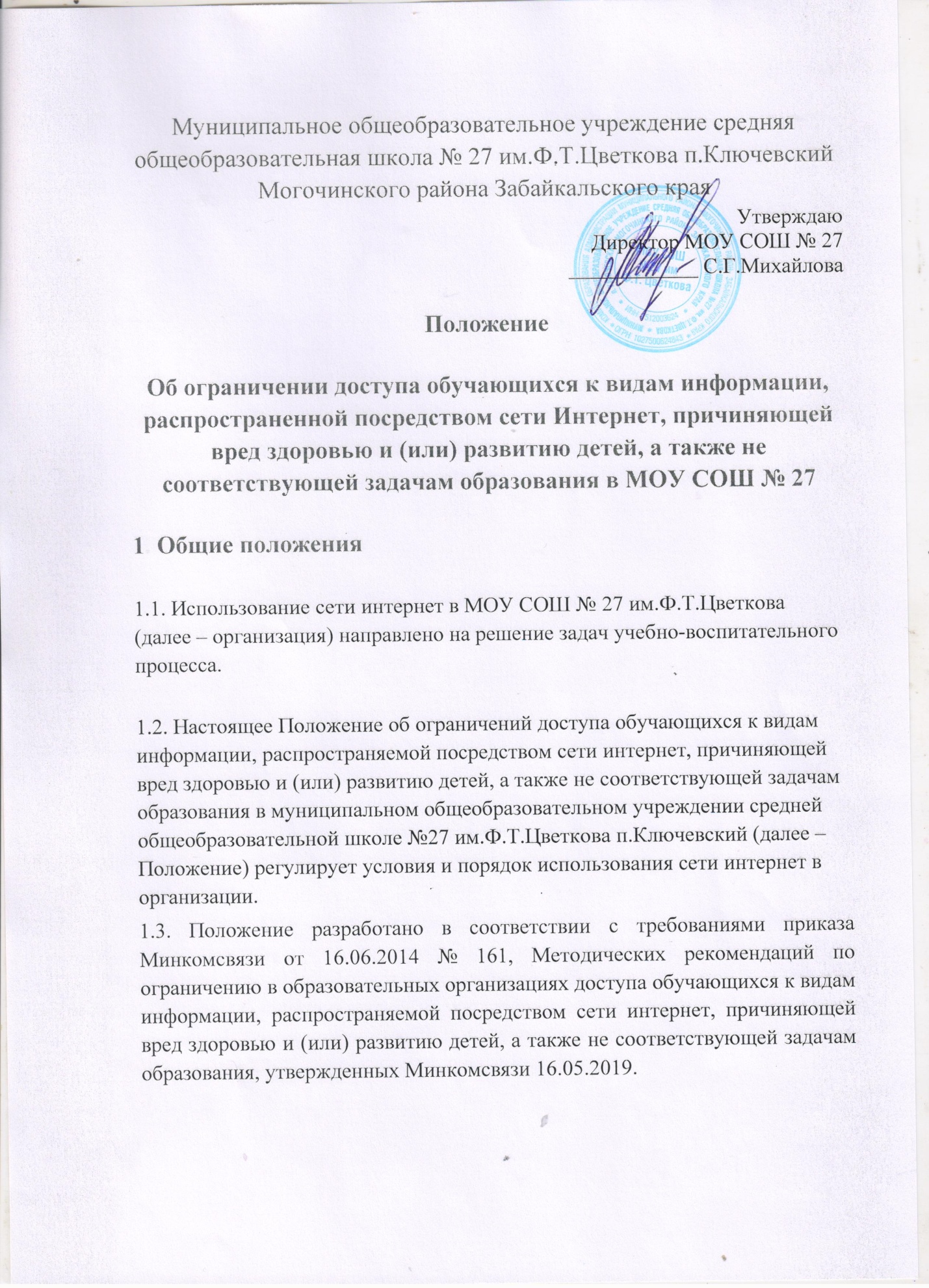 2. Организация использования сети интернет 2.1. Вопросы использования возможностей сети интернет в учебно-образовательном процессе рассматриваются на педагогическом совете организации. Педагогический совет разрабатывает Правила использования сети интернет, которые утверждаются с учетом мнения управляющего совета директором организации. 2.2. При разработке правил использования сети интернет педагогический совет руководствуется: — законодательством Российской Федерации; — опытом целесообразной и эффективной организации учебного процесса с использованием информационных технологий и возможностей интернета; — интересами обучающихся; – целями образовательного процесса; — Методическими рекомендациями по ограничению в образовательных учреждениях доступа обучающихся к видам информации, распространяемой посредством сети интернет, причиняющей вред здоровью и (или) развитию детей, а также не соответствующей задачам образования, утвержденными Минкомсвязи 16.05.2019. 2.3. Директор организации отвечает за обеспечение эффективного и безопасного доступа к сети интернет. Чтобы обеспечить информационную безопасность детей, директор назначает ответственного за информационную безопасность. 2.4. Ответственный за информационную безопасность: — организует работу системы контентной фильтрации (СКФ) в организации; — принимает решение о разрешении/блокировании доступа к определенным ресурсам и (или) категориям ресурсов сети интернет; — определяет характер и объем информации, публикуемой на интернет-ресурсах организации; — осуществляет действия организационно-административного характера для обеспечения ограничения доступа обучающихся к видам информации, распространяемой посредством сети интернет, причиняющей вред здоровью и (или) развитию детей, а также не соответствующей задачам образования. 3. Использование сети интернет в организации 3.1. Обучающиеся организации имеют доступ только к сайтам в сети интернет, включенным в Реестр безопасных образовательных сайтов. Использование сайтов в сети интернет, не включенных в Реестр безопасных образовательных сайтов, запрещается. 3.2. Во время уроков и других занятий в рамках образовательного процесса контроль использования обучающимися сети интернет осуществляет педагогический работник, ведущий занятие. Педагогический работник: — организует работу обучающегося в сети интернет в соответствии с образовательной программой; — наблюдает за использованием компьютера и сети интернет обучающимися; — принимает меры по пресечению обращений кресурсам, содержащим информацию, причиняющую вред здоровью и (или) развитию детей, а также не соответствующую задачам образования. 3.3. Во время свободного доступа обучающихся к сети интернет вне учебных занятий контроль использования интернет-ресурсов осуществляют работники организации, назначенные ответственными приказом директора. Ответственный работник: — наблюдает за использованием компьютера и сети интернет обучающимися; — принимает меры по пресечению обращений кресурсам, содержащим информацию, причиняющую вред здоровью и (или) развитию детей, а также не соответствующую задачам образования; - сообщает классному руководителю о преднамеренных попытках обучающегося осуществить обращение к ресурсам, содержащим информацию, причиняющую вред здоровью и (или) развитию детей, а также не соответствующую задачам образования. 3.4. Обучающемуся запрещается: — обращаться к ресурсам, не соответствующим их возрастной категории и запрещенным к распространению среди детей; — осуществлять любые сделки через интернет; — осуществлять загрузки файлов на компьютер организации без разрешения контролирующего работника, указанного в пунктах 3.2 и 3.3 настоящего Положения. 3.5. При обнаружении ресурса, содержащего информацию, причиняющую вред здоровью и (или) развитию детей, а также не соответствующую задачам образования, обучающийся обязан незамедлительно сообщить об этом контролирующему работнику, указанному в пунктах 3.2 и 3.3 настоящего Положения. 3.6. Контролирующий работник в случае получения сообщения от обучающегося о выявлении ресурса, содержащего информацию, причиняющую вред здоровью и (или) развитию детей, а также не соответствующую задачам образования, или в случае самостоятельного выявления такого ресурса обязан зафиксировать доменный адрес ресурса, время его обнаружения и сообщить об этом лицу, ответственному за информационную безопасность в организации. 3.7. Ответственный за информационную безопасность обязан: — принять информацию от работника; -направить информацию о выявлении ресурса оператору Реестра безопасных образовательных сайтов в течение суток; — в случае явного нарушения обнаруженным ресурсом законодательства Российской Федерации сообщить о нем по специальной горячей линии для принятия мер в соответствии с законодательством Российской Федерации. 3.8. Передаваемая информация должна содержать: - доменный адрес ресурса; — сообщение о тематике ресурса; - дату и время обнаружения; — информацию об установленных в организации технических средствах технического ограничения доступа к информации. 3.9. В случае отказа доступа кресурсу, разрешенному в организации, работник также сообщает об этом лицу, ответственному за информационную безопасность